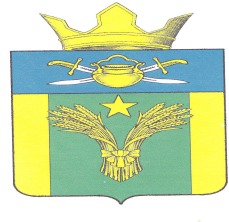 АДМИНИСТРАЦИЯ МАЙОРОВСКОГО СЕЛЬСКОГО ПОСЕЛЕНИЯ КОТЕЛЬНИКОВСКОГО МУНИЦИПАЛЬНОГО РАЙОНА ВОЛГОГРАДСКОЙ ОБЛАСТИот 06 ноября  2020                             № 41аО внесении изменений в постановление администрации Майоровского сельского поселения Котельниковского муниципального района Волгоградской области от 09.04.2018 года № 18 «Об утверждении административного регламента предоставления администрацией  Майоровского сельского поселения Котельниковского муниципального района Волгоградской области муниципальной услуги «Прием заявлений, документов, а также постановка граждан на учет в качестве нуждающихся в жилых помещениях»Рассмотрев протест прокуратуры Котельниковского района от 19.10.2020 №70-66-2020, администрация Майоровского сельского поселения Котельниковского муниципального района Волгоградской области постановила:1. Внести в постановление администрации Майоровского сельского поселения Котельниковского муниципального района Волгоградской области от 09.04.2018г №18 «Об утверждении административного регламента предоставления администрацией  Майоровского сельского поселения Котельниковского муниципального района Волгоградской области муниципальной услуги «Прием заявлений, документов, а также постановка граждан на учет в качестве нуждающихся в жилых помещениях», следующие изменения:1.1. Подпункт 9 пункта 2.6.1. изложить в следующей редакции:«9) в случае обращения с заявлением о принятии на учет в орган местного самоуправления по месту нахождения организации, с которой гражданин состоит в трудовых отношениях, - заверенную в установленном порядке копию трудовой книжки и (или) сведения о трудовой деятельности, оформленные в установленном трудовым законодательством порядке».   2. Настоящее постановление вступает в силу со дня его подписания и подлежит официальному обнародованию.Глава Майоровскогосельского поселения-                                       А.В. Попов ПОСТАНОВЛЕНИЕ 